MŰSZAKI LEÍRÁS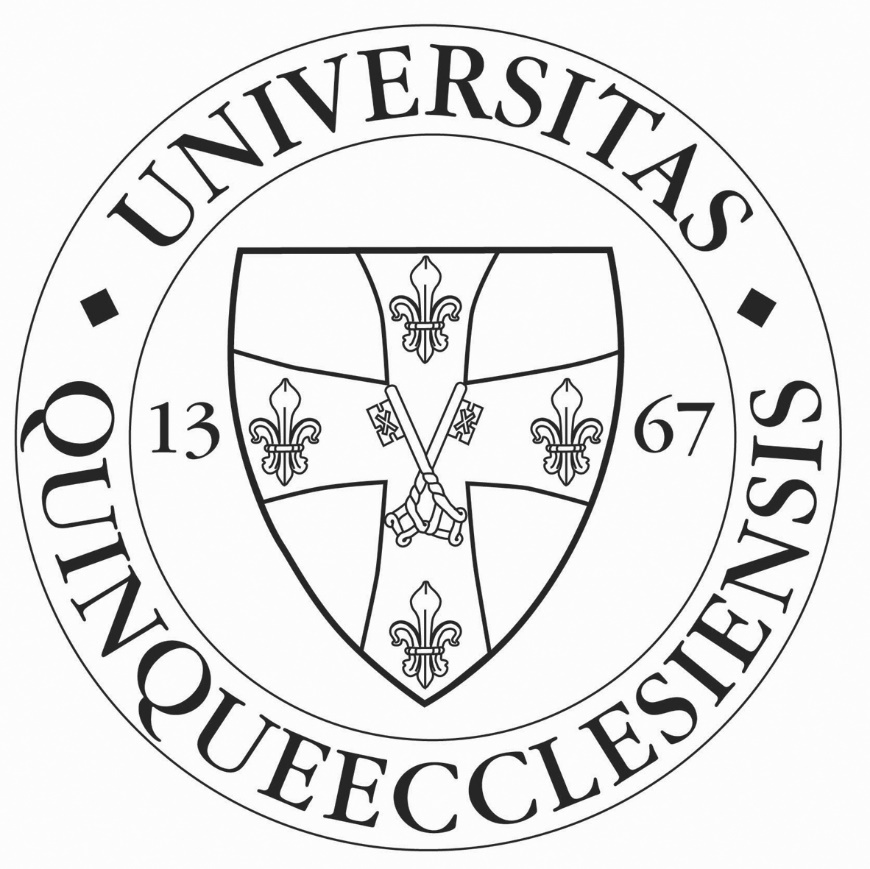 Eszközök beszerzése a Pécsi Tudományegyetem Általános Orvostudományi Kar részére a Modern Városok Program keretein belül 1.Ajánlatkérő által az eljáráshoz rendelt hivatkozási szám: PTE-158/20171. ajánlati rész: Rotációs mikrotómokMegnevezés: Rotációs mikrotómÖssz. darabszám: 2 darabSzállítási helyszín: Pécsi Tudományegyetem KK Pathologiai Intézet (7624 Pécs, Szigeti út 12.) és Pécsi Tudományegyetem ÁOK Anatómiai Intézet (7624 Pécs, Szigeti út 12.)Gyártó: Megajánlott termék típusa:  Az eszközzel szemben támasztott általános követelmények:A műszernek alkalmasnak kell lennie manuális üzemmódban szokványos méretű szövettani kazettába ágyazott paraffinos blokkok befogására, és a szokványos kórszövettani diagnosztikában használatos vastagságú metszetek készítésére. Szállítási határidő szerződéskötéstől számítva naptári napban: 30 napA készülékkel szemben támasztott részletes követelmények:2. ajánlati rész: Hordozható spirométer kalibráló pumpávalMegnevezés: Hordozható spirométer kalibráló pumpávalÖssz. darabszám: 1 darabSzállítási helyszínek: Pécsi Tudományegyetem ÁOK Alapellátási Intézet (7623 Pécs, Rákóczi út 2.)Gyártó: Megajánlott termék típusa: Az eszközzel szemben támasztott általános követelmények:Hordozható spirométer, amely alkalmas forszírozott ki- és belégzés, statikus vitálkapacitás és maximális akaratlagos légzés méréséreSzállítási határidő szerződéskötéstől számítva naptári napban: 30 napA készülékkel szemben támasztott részletes követelmények:Mérési üzemmódok, számított paraméterek és megjelenített grafikonok3. ajánlati rész: Hordozható, érintőkijelzős spirométerMegnevezés: Hordozható, érintőkijelzős spirométerÖssz. darabszám: 1 darabSzállítási helyszín: Pécsi Tudományegyetem ÁOK Transzlációs Medicina Intézet (7624 Pécs, Szigeti út 12.)Gyártó: Megajánlott termék típusa: Az eszközzel szemben támasztott általános követelmények:Hordozható, érintőkijelzős spirométer, amely alkalmas forszírozott ki- és belégzés, statikus vitálkapacitás és maximális akaratlagos légzés méréséreSzállítási határidő szerződéskötéstől számítva naptári napban: 30 napA készülékkel szemben támasztott részletes követelmények:4. ajánlati rész: CentrifugákMegnevezés: Hűthető asztali centrifugaÖssz. darabszám: 1 darabSzállítási helyszín: Pécsi Tudományegyetem ÁOK Biokémiai és Orvosi Kémiai Intézet (7624 Pécs, Szigeti út 12.)Gyártó: Megajánlott termék típusa: Az eszközzel szemben támasztott általános követelmények:Az eszköz legyen alkalmas biológiai minták hűtött centrifugálására, a tartozék rotorral a kapacitása legyen legalább 24x1,5 ml eppendorf csövekhez alkalmas.Szállítási határidő szerződéskötéstől számítva naptári napban: 60 napA készülékkel szemben támasztott részletes követelmények:Megnevezés: Asztali centrifugaÖssz. darabszám: 1 darabSzállítási helyszín: Pécsi Tudományegyetem ÁOK Biokémiai és Orvosi Kémiai Intézet (7624 Pécs, Szigeti út 12.)Gyártó: Megajánlott termék típusa: Az eszközzel szemben támasztott általános követelmények:Az eszköz legyen alkalmas biológiai minták centrifugálására, a tartozék rotorral és adapterekkel a kapacitása legyen legalább 8 db 15 ml-es cső és 4 darab 50 ml-es cső.Szállítási határidő szerződéskötéstől számítva naptári napban: 60 napA készülékkel szemben támasztott részletes követelmények:Megnevezés: Nem hűthető asztali centrifuga, molekuláris biológiai felhasználásra 24*1,5 ml rotorralÖssz. darabszám: 1 darabSzállítási helyszín: Pécsi Tudományegyetem ÁOK Igazságügyi Orvostani Intézet (7624 Pécs, Szigeti út 12.)Gyártó:Megajánlott termék típusa: Az eszközzel szemben támasztott általános követelmények:Mind a tudományos diákköri munkában, mind a graduális képzésben a molekuláris genetikai vizsgálatok alkalmazása, bemutatása napjainkban kikerülhetetlen. Ezért fontos egy megbízható centrifuga alkalmazása. Mivel oktatási célra lesz használva kiemelkedő fontosságú az alacsony zajszint, így a centrifugálás a gyakorlat tartását nem zavarja.Szállítási határidő szerződéskötéstől számítva naptári napban: 60 napA készülékkel szemben támasztott részletes követelmények:5. ajánlati rész: Szkópok, multiméterek és generátorokMegnevezés: 50 MHz oszcilloszkópÖssz. darabszám: 2 darabSzállítási helyszín: Pécsi Tudományegyetem ÁOK Biofizikai Intézet (7624 Pécs, Szigeti út 12.)Gyártó: Megajánlott termék típusa: Az eszközzel szemben támasztott általános követelmények:Hallgatók használatára a laborba, váltóáramú mérések demonstrálására.Szállítási határidő szerződéskötéstől számítva naptári napban: 90 napA készülékkel szemben támasztott részletes követelmények:Oszcilloszkóp mint pl: RIGOL 1054ZMegnevezés: 100 MHz kétcsatornás analóg oszcilloszkópÖssz. darabszám: 2 darabSzállítási helyszín: Pécsi Tudományegyetem ÁOK Biofizikai Intézet (7624 Pécs, Szigeti út 12.)Gyártó: Megajánlott termék típusa: Az eszközzel szemben támasztott általános követelmények:Hallgatók használatára a laborba, váltóáramú mérések demonstrálására.Szállítási határidő szerződéskötéstől számítva naptári napban: 90 napA készülékkel szemben támasztott részletes követelmények:Oszcilloszkóp mint pl: RIGOL 1054ZMegnevezés: Digitális multiméterÖssz. darabszám: 5 darabPécsi Tudományegyetem ÁOK Biofizikai Intézet (7624 Pécs, Szigeti út 12.)Gyártó: Megajánlott termék típusa:Az eszközzel szemben támasztott általános követelmények:Az áramerősség, feszültség és az ellenállás mérésére alkalmas eszközSzállítási határidő szerződéskötéstől számítva naptári napban: 90 napA készülékkel szemben támasztott részletes követelmények:Megnevezés: FüggvénygenerátorÖssz. darabszám: 1 darabSzállítási helyszín: Pécsi Tudományegyetem ÁOK Biofizikai Intézet (7624 Pécs, Szigeti út 12.)Gyártó: Megajánlott termék típusa: Az eszközzel szemben támasztott általános követelmények:Eszköz leírása: Különböző (szinuszos, négyzet, fűrész stb.) periodikus alakú elektromos jelek generálására alkalmas készülékA Biofizika, Fizika-Biofizika tárgy Váltóáramú mérések gyakorlataihoz szükséges jelgenerátor mint pl: Siglent SDG1062X függvénygenerátorSzállítási határidő szerződéskötéstől számítva naptári napban: 90 napA készülékkel szemben támasztott részletes követelmények:6. ajánlati rész: Kísérleti berendezés és tápegységekMegnevezés: Franck-Hertz kísérleti eszközÖssz. darabszám: 1 darabSzállítási helyszín: Pécsi Tudományegyetem ÁOK Biofizikai Intézet (7624 Pécs, Szigeti út 12.)Gyártó: Megajánlott termék típusa:Az eszközzel szemben támasztott általános követelmények: A berendezés a Bohr modellt igazoló híres Franck-Hertz kísérlet végrehajtását teszi lehetővéFranck-Hertz kísérlet töltettel, kályhával, csővel, oszcilloszkóppal és tápegységgel.Az eszköznek alkalmasnak kell lennie a Franck-Hertz kísérlet bemutatására, megismétlésére.Szállítási határidő szerződéskötéstől számítva naptári napban: 90 napA készülékkel szemben támasztott részletes követelmények:Megnevezés: Nagyfeszültségű tápegységÖssz. darabszám: 1 darabSzállítási helyszín: Pécsi Tudományegyetem ÁOK Biofizikai Intézet (7624 Pécs, Szigeti út 12.)Gyártó: Megajánlott termék típusa: Az eszközzel szemben támasztott általános követelmények:A Biofizika, Fizika-Biofizika tárgy rádioaktív méréseihez szükséges tápegység, hangintenzitást mérő berendezésSzállítási határidő szerződéskötéstől számítva naptári napban: 90 napA készülékkel szemben támasztott részletes követelmények:Megnevezés: Kisfeszültségű tápegységÖssz. darabszám: 1 darabSzállítási helyszín: Pécsi Tudományegyetem ÁOK Biofizikai Intézet (7624 Pécs, Szigeti út 12.)Gyártó: Megajánlott termék típusa: Az eszközzel szemben támasztott általános követelmények:A Biofizika, Fizika-Biofizika tárgy méréseihez szükséges tápegységSzállítási határidő szerződéskötéstől számítva naptári napban: 90 napA készülékkel szemben támasztott részletes követelmények:7. ajánlati rész: FotométerekMegnevezés: Mini spektrométer rendszerÖssz. darabszám: 1 darabSzállítási helyszín: Pécsi Tudományegyetem ÁOK Biofizikai Intézet (7624 Pécs, Szigeti út 12.) Eszköz leírása: Gyártó: Megajánlott termék típusa: Az eszközzel szemben támasztott általános követelmények: Abszorpció mérésére alkalmas spektroszkópiai rendszerMiniatürizált moduláris spektroszkópiai rendszer, amelyben a fényforrás és a detektor optikai kábelekkel kapcsolódik a mintatartóhoz. A rendszer tartalmaz két LED fényforrást, amellyel a fényindukált változások követhetőek. Szállítási határidő szerződéskötéstől számítva naptári napban: 90 nap A készülékkel szemben támasztott részletes követelmények:Megnevezés: Mini spektrofluoriméter rendszerÖssz. darabszám: 1 darabSzállítási helyszín: Pécsi Tudományegyetem ÁOK Biofizikai Intézet (7624 Pécs, Szigeti út 12.) Gyártó: Megajánlott termék típusa: Az eszközzel szemben támasztott általános követelmények: Abszorpció mérésére alkalmas spektroszkópiai rendszerMiniatürizált moduláris spektroszkópiai rendszer, amelyben a fényforrás és a detektor optikai kábelekkel kapcsolódik a mintatartóhoz. A rendszer tartalmaz két LED fényforrást, amellyel a fényindukált változások követhetőek. Szállítási határidő szerződéskötéstől számítva naptári napban: 90 napA készülékkel szemben támasztott részletes követelmények:Megnevezés: Kézi Raman spektroszkópÖssz. darabszám: 1 darabSzállítási helyszín: Pécsi Tudományegyetem ÁOK Biofizikai Intézet (7624 Pécs, Szigeti út 12.)Gyártó: Megajánlott termék típusa: Az eszközzel szemben támasztott általános követelmények:A készülék egy olyan kézi Raman spektrométer amellyel előkészítés nélkül lehet a mintákról Raman spektrumot felvenni. mint pl.: Ocean Optics ID Raman Mini 2.0Szállítási határidő szerződéskötéstől számítva naptári napban: 90 napA készülékkel szemben támasztott részletes követelmények:8. ajánlati rész: Fizikai mérőműszerekMegnevezés: Geiger-Müller csőÖssz. darabszám: 2 darabSzállítási helyszín: Pécsi Tudományegyetem ÁOK Biofizikai Intézet (7624 Pécs, Szigeti út 12.)Gyártó: Megajánlott termék típusa: Az eszközzel szemben támasztott általános követelmények:Nagyérzékenységű, nagyablakos Geiger-Müller számlálócső BNC-csatlakozóval1000-2500 Bq aktivitású radioaktív minták mérésére alkalmas eszköz.Szállítási határidő szerződéskötéstől számítva naptári napban: 90 napA készülékkel szemben támasztott részletes követelmények:Megnevezés: Páratartalom és hőmérsékletmérőÖssz. darabszám: 2 darabSzállítási helyszín: Pécsi Tudományegyetem ÁOK Biofizikai Intézet (7624 Pécs, Szigeti út 12.)Gyártó: Megajánlott termék típusa: Az eszközzel szemben támasztott általános követelmények:Páratartalmat és hőmérsékletet egyaránt mérő berendezésSzállítási határidő szerződéskötéstől számítva naptári napban: 90 napA készülékkel szemben támasztott részletes követelmények:Megnevezés: Digitális hangerő és zajszintmérőÖssz. darabszám: 1 darabSzállítási helyszín: Pécsi Tudományegyetem ÁOK Biofizikai Intézet (7624 Pécs, Szigeti út 12.)Gyártó:Megajánlott termék típusa: Az eszközzel szemben támasztott általános követelmények:Hangintenzitást mérő berendezésSzállítási határidő szerződéskötéstől számítva naptári napban: 90 napA készülékkel szemben támasztott részletes követelmények:Megnevezés: Rotációs vákuum szivattyúÖssz. darabszám: 1 darabSzállítási helyszín: Pécsi Tudományegyetem ÁOK Biofizikai Intézet (7624 Pécs, Szigeti út 12.)Gyártó:Megajánlott termék típusa: Az eszközzel szemben támasztott általános követelmények:A Biofizika, Fizika-Biofizika tárgy Termodinamika előadásaihoz és szemináriumaihoz szükséges demonstrációs berendezés. Szállítási határidő szerződéskötéstől számítva naptári napban: 90 napA készülékkel szemben támasztott részletes követelmények:9. ajánlati rész: Gyakorlati oktatásban használandó orvostechnikai eszközökMegnevezés: Higanymentes asztali vérnyomásmérőÖssz. darabszám: 2 darabSzállítási helyszín: Pécsi Tudományegyetem ÁOK Biofizikai Intézet (7624 Pécs, Szigeti út 12.)Gyártó: Megajánlott termék típusa: Az eszközzel szemben támasztott általános követelmények:Higanymentes asztali vérnyomásmérő oktatási célraSzállítási határidő szerződéskötéstől számítva naptári napban: 60 napA készülékkel szemben támasztott részletes követelmények:Megnevezés: Egykezes vérnyomásmérőÖssz. darabszám: 4 darabSzállítási helyszín: Pécsi Tudományegyetem ÁOK Biofizikai Intézet (7624 Pécs, Szigeti út 12.)Gyártó: Megajánlott termék típusa: Az eszközzel szemben támasztott általános követelmények:Egykezes,  analóg vérnyomásmérő oktatási célraSzállítási határidő szerződéskötéstől számítva naptári napban: 60 napA készülékkel szemben támasztott részletes követelmények:Megnevezés: Érdoppler készletbenÖssz. darabszám: 2 darabSzállítási helyszín: Pécsi Tudományegyetem ÁOK Biofizikai Intézet (7624 Pécs, Szigeti út 12.)Gyártó: Megajánlott termék típusa: Az eszközzel szemben támasztott általános követelmények: Érvizsgáló Doppler-elven működő, hordozható ultrahang készülék, oktatási célraArtériás és vénás rendszer vizsgálatra alkalmas, Doppler-elven működő ultrahang készülék, áramlási sebesség és Doppler-index meghatározására.Szállítási határidő szerződéskötéstől számítva naptári napban: 60 napA készülékkel szemben támasztott részletes követelmények:Megnevezés: FonendoszkópÖssz. darabszám: 4 darabPécsi Tudományegyetem ÁOK Biofizikai Intézet (7624 Pécs, Szigeti út 12.)Gyártó: Megajánlott termék típusa: Az eszközzel szemben támasztott általános követelmények:Fonendoszkóp manuális vérnyomásmérésehez, oktatási célraSzállítási határidő szerződéskötéstől számítva naptári napban: 60 napA készülékkel szemben támasztott részletes követelmények:Megnevezés: EKG készülés színes érintőképernyős kijelzővelÖssz. darabszám: 1 darabSzállítási helyszín: Pécsi Tudományegyetem ÁOK Alapellátási Intézet (7623 Pécs, Rákóczi út 2.)Gyártó:Megajánlott termék típusa: Az eszközzel szemben támasztott általános követelmények:3/12 csatornás EKG készülék színes érintőképernyős kijelzővelA Windows alapú kardiológiai adatmanagement szoftver segítségével egy 12 csatornás EKG diagnosztikai központ alkot és PC-n keresztül lehetőség van 12 csatornás monitorozásra és A4formátumú nyomtatásra lézernyomtató segítségével. PC kapcsolat: vezetékes vagy opcionálisan Bluetooth technológiával.Szállítási határidő szerződéskötéstől számítva naptári napban: 60 napA készülékkel szemben támasztott részletes követelmények:Megnevezés: Oktató defibrillátorÖssz. darabszám: 1 darabSzállítási helyszín: Pécsi Tudományegyetem ÁOK Alapellátási Intézet (7623 Pécs, Rákóczi út 2.)Gyártó: Megajánlott termék típusa:  Szállítási határidő szerződéskötéstől számítva naptári napban: 60 napA készülékkel szemben támasztott részletes követelmények:Alakalmas defibrillálás oktatására mint pl.: Innomed Powerheart G3 oktató defibrillátor10. ajánlati rész: Anatómiai oktatáshoz szükséges eszközökMegnevezés: Hidraulikus tetememelőÖssz. darabszám: 1 darabSzállítási helyszín: Pécsi Tudományegyetem ÁOK Anatómiai Intézet (7624 Pécs, Szigeti u. 12.) Gyártó: Megajánlott termék típusa: Az eszközzel szemben támasztott általános követelmények:Az emelő- és szállítókocsi hullatálcák és koporsólapok felvételére és szállítására, továbbá a halotthűtő kamrák egy személy által való kezelésére. A jelenleg rendelkezésre álló elektromos meghajtású emelőkocsi helyettesítésére.Szállítási határidő szerződéskötéstől számítva naptári napban: 30 napA készülékkel szemben támasztott részletes követelmények:Megnevezés: Tetemszállító kocsi búrávalÖssz. darabszám: 3 darabSzállítási helyszín: Pécsi Tudományegyetem ÁOK Anatómiai Intézet (7624 Pécs, Szigeti u. 12.)Gyártó: Megajánlott termék típusa: Szállítási határidő szerződéskötéstől számítva naptári napban: 30 napA készülékkel szemben támasztott részletes követelmények:Feleljen meg a munkavédelmi előírásoknak. Tetemek szállítására, tárolására alkalmas, boncasztalként is funkcionál egyben.Megnevezés: Egyedi boncasztalÖssz. darabszám: 3 darabSzállítási helyszín: Pécsi Tudományegyetem ÁOK Anatómiai Intézet (7624 Pécs, Szigeti u. 12.)Gyártó: Megajánlott termék típusa: Szállítási határidő szerződéskötéstől számítva naptári napban: 30 napA készülékkel szemben támasztott részletes követelmények:Peremelszívásos boncasztal, keret és tetemtartó tálcaMegnevezés: Mikrohullámú sütőÖssz. darabszám: 1 darabSzállítási helyszín: Pécsi Tudományegyetem ÁOK Anatómiai Intézet (7624 Pécs, Szigeti u. 12. )Gyártó: Megajánlott termék típusaSzállítási határidő szerződéskötéstől számítva naptári napban: 30 napA készülékkel szemben támasztott részletes követelmények:Megnevezés: Kombinált hűtőÖssz. darabszám: 1 darabSzállítási helyszín: Pécsi Tudományegyetem ÁOK Anatómiai Intézet (7624 Pécs, Szigeti u. 12.)Gyártó: Megajánlott termék típusaSzállítási határidő szerződéskötéstől számítva naptári napban: 30 napA készülékkel szemben támasztott részletes követelmények:11. ajánlati rész: DNS sokszorozó (PCR) készülékekMegnevezés: DNS sokszorozó (PCR) készülékÖssz. darabszám: 1 darabSzállítási helyszín: Pécsi Tudományegyetem ÁOK Orvosi Mikrobiológiai és Immunitástani Intézet (7624 Pécs, Szigeti u. 12.)Gyártó: Megajánlott termék típusa:Szállítási határidő szerződéskötéstől számítva naptári napban: 90 napTechnológiai leírás:Polimeráz láncreakció (PCR) elvén működő DNS molekulasokszorozó készülék, amellyel meghatározott DNS szakasz, szakaszok sokszorozhatóak. A készülékhez opcionálisan a valós idejű (Real-Time PCR) futtatására alkalmas modul is csatlakoztatható legyen, amely segítségével a reakció mennyiségi kinetikája is követhető.Megnevezés: DNS sokszorozó (PCR) készülékÖssz. darabszám: 1 darabSzállítási helyszín: Pécsi Tudományegyetem ÁOK Orvosi Mikrobiológiai és Immunitástani Intézet (7624 Pécs, Szigeti u. 12.)Gyártó: Megajánlott termék típusa:Szállítási határidő szerződéskötéstől számítva naptári napban: 90 napTechnológiai leírás:Polimeráz láncreakció (PCR) elvén működő DNS molekulasokszorozó készülék, amellyel meghatározott DNS szakasz, szakaszok sokszorozhatóak. 12. ajánlati rész: Lamináris és UV bokszMegnevezés: Lamináris boksz (steril fülke)Össz. darabszám: 1 darabSzállítási helyszín: Pécsi Tudományegyetem ÁOK Orvosi Mikrobiológiai és Immunitástani Intézet (7624 Pécs, Szigeti u. 12.)Gyártó: Megajánlott termék típusa:Szállítási határidő szerződéskötéstől számítva naptári napban: 90 napTechnológiai leírás: A lamináris áramlású mikrobiológiai biztonsági fülke célja, hogy biztonságos munkakörnyezetet biztosítson a felhasználó, a minta és a munkakörnyezet számára egyaránt. A fülke a lamináris áramlás alapelvén működik. Az előírásoknak megfelelően kiáramló / visszaáramló légmennyiség arányban keringeti a levegőt, ezzel minimalizálva a keresztfertőzés veszélyét a kevésbé veszélyes biológiai minták esetében.Megnevezés: PCR UV boksz Össz. darabszám: 3 darabSzállítási helyszín: Pécsi Tudományegyetem ÁOK Orvosi Mikrobiológiai és Immunitástani Intézet (7624 Pécs, Szigeti u. 12.)Gyártó: Megajánlott termék típusa:Szállítási határidő szerződéskötéstől számítva naptári napban: 90 napTechnológiai leírás: A környezettől elhatárolt munkaállomás, amelyben nukleinsav szennyeződéstől mentes körülmények teremthetőek, ahol nukleinsav alapú technikák alkalmazásához, elsődlegesen polimeráz láncreakcióhoz (PCR) szükséges minta bemérés, reakció keverékek összeállítása történhet. Elvárt műszaki paraméterekMinimális elvárásMegajánlott termék paramétereiMinimális elvárásokSzelési tartomány min.: 1-50 mikron tartományIgenBeállítható minimális szeletvastagság 1-10 mikron között max 1 mikronos lépésbenIgenNormális szövettani kazetták befogására alkalmasIgenMinimális trimmelés fokozatai maximum 10 mikronIgenMakroblokk kazetta befogására is alkalmasIgenPengevédő és penge eltávolító rendszerIgenHulladékgyűjtő kád megléteIgenBármely pozícióban fékezési lehetőségIgenMax. 8 órán belül elérhető szervizszolgáltatásIgenÉrtékelési szempontJótállás időtartama (in. 12 hónap)Igen, kérjük megadniS=10Elvárt műszaki paraméterekMinimális elvárásMegajánlott termék paramétereiMegnevezés:Legyen alkalmas az Európai és az Amerikai Tüdőgyógyász társaság által összeállított „Szabványosított légzésfunkciós vizsgálatok” követelmény rendszerének megfelelő spirometriás vizsgálatok kivitelezésére (Standardization of Lung Function Testing ATS/ERS Task force, European Respiratory Journal 2005)Igena műszer hordozható számítógéphez csatlakoztatva teljes mobilitást biztosítson, akkumulátoros üzemmódban is.Igen PC kezelői felületIgenPC-bázisú spirométerIgenMérési szolgáltatásokForszírozott ki- és belégzés mérése IgenStatikus vitálkapacitás méréseIgenMaximális akaratlagos légzés méréseIgenReferenciaérték számító algoritmusok, minimálisan: ECCS, Cotton & Dust, Crapo HSU, Knudson, Osztrák, Finn, Svéd, Igény esetén tovább bővíthetőIgen, kérjük megadniMérés kiértékelési szolgáltatásokPaciens adatok és mérési eredmények tárolásaIgenPre-post vizsgálatIgenBroncholízis teljes támogatásaIgenTrendanalízisIgenSzabadon definiálható nyomtatott leletIgenMűszaki adatokÁramlásmérőIgenMozgó alkatrészt nem tartalmazIgenFűtést nem igényelIgenPárásodásra érzéketlenIgenEgyszerhasználatosIgenKöltségkímélés esetén fertőtleníthetőIgenÁramlásmérés tartománya min.: ±18 l/sIgen, kérjük megadniÁramlásmérés pontossága max.: ±2 % vagy 50 ml/sIgen, kérjük megadniHolttér max.: 36 mlIgen, kérjük megadniEllenállás max.: 60 Pa/l/s @ 15 l/sIgen, kérjük megadniTérfogatmérésIgenTérfogatmérés tartománya min.: 10 lIgen, kérjük megadniTérfogatmérés pontossága min.: ±2 % vagy 50 mlIgen, kérjük megadniPC csatlakozás USB portIgenKülső tápfeszültséget nem igényelIgenLaptop számítógéphez csatlakoztatva teljes hordozhatóságIgenA müködéshez szükséges laptop számítógép operációs rendszerrel, min 4 GB RAM, min 160 GB HDD, Igen, kérjük megadniFekete fehér lézernyomtatóIgen1 db 3 literes kalibráló pumpaIgenÉrtékelési szempontJótállás időtartama (min. 24 hónap)Igen, kérjük megadniS=10Minimálisan:Minimálisan:Minimálisan:Minimálisan:Minimálisan:Minimálisan:Forszírozott ki- és belégzésForszírozott ki- és belégzésForszírozott ki- és belégzésForszírozott ki- és belégzésForszírozott ki- és belégzésForszírozott ki- és belégzésGrafikonok:Grafikonok:Grafikonok:Minimális elvárásMegajánlott termék paramétereiF(V) HurokgörbeF(V) HurokgörbeF(V) HurokgörbeIgenV(t) SpirogramV(t) SpirogramV(t) SpirogramIgenFVCForszírozott kilégzési vitálkapacitásForszírozott kilégzési vitálkapacitásIgenFEV*0,5Forszírozott kilégzési térfogat 0,5 s-nélForszírozott kilégzési térfogat 0,5 s-nélIgenFEV*1,0Forszírozott kilégzési térfogat 1,0 s-élForszírozott kilégzési térfogat 1,0 s-élIgenFEV*0,5/IVCForszírozott kilégzési térfogat 0,5 s-nél / Belégzési vitálkapacitásForszírozott kilégzési térfogat 0,5 s-nél / Belégzési vitálkapacitásIgenFEV*0,5/FVCForszírozott kilégzési térfogat 0,5 s-nél / Forszírozott kilégzési vitálkapacitásForszírozott kilégzési térfogat 0,5 s-nél / Forszírozott kilégzési vitálkapacitásIgenFEV*1,0/IVCForszírozott kilégzési térfogat 1,0 s-nél / Belégzési vitálkapacitásForszírozott kilégzési térfogat 1,0 s-nél / Belégzési vitálkapacitásIgenFEV*1,0/FVCForszírozott kilégzési térfogat 1,0 s-nél / Forszírozott kilégzési vitálkapacitásForszírozott kilégzési térfogat 1,0 s-nél / Forszírozott kilégzési vitálkapacitásIgenPEFKilégzési csúcsáramlási sebességKilégzési csúcsáramlási sebességIgenFEF*25-75%Forszírozott középáramlási sebességForszírozott középáramlási sebességIgenFETForszírozott kilégzési időForszírozott kilégzési időIgenMTTÁtlagos tranzit időÁtlagos tranzit időIgenFIVC Forszírozott belégzési vitálkapacitásForszírozott belégzési vitálkapacitásIgenFIV*0,5 Forszírozott belégzési térfogat 0,5 s-nélForszírozott belégzési térfogat 0,5 s-nélIgenFIV*1,0 Forszírozott belégzési térfogat 1 s-nélForszírozott belégzési térfogat 1 s-nélIgenPIFBelégzési csúcsáramlási sebességBelégzési csúcsáramlási sebességIgenStatikus vitálkapacitásStatikus vitálkapacitásStatikus vitálkapacitásStatikus vitálkapacitásStatikus vitálkapacitásStatikus vitálkapacitásGrafikonok: V(t) SpirogramGrafikonok: V(t) SpirogramGrafikonok: V(t) SpirogramIgenIVCIVCBelégzési vitálkapacitásIgenIRVIRVBelégzési tartaléktérfogatIgenERVERVKilégzési tartaléktérfogatIgenTVTVNyugalmi légzés térfogataIgenSVCSVCLassú vitálkapacitás térfogataIgenMaximális akaratlagos légzésMaximális akaratlagos légzésMaximális akaratlagos légzésMaximális akaratlagos légzésMaximális akaratlagos légzésMaximális akaratlagos légzésMVVMVVMaximális akaratlakos légzés térfogataIgenMVV*f MVV*f Maximális akaratlakos légzés frekvenciájaIgenElvárt műszaki paraméterekMinimális elvárásMegajánlott termék paramétereiMegnevezés:Legyen alkalmas az Európai és az Amerikai Tüdőgyógyász társaság által összeállított „Szabványosított légzésfunkciós vizsgálatok” követelmény rendszerének megfelelő spirometriás vizsgálatok kivitelezésére (Standardization of Lung Function Testing ATS/ERS Task force, European Respiratory Journal 2005)Igena műszer hordozható számítógéphez csatlakoztatva teljes mobilitást biztosítson, akkumulátoros üzemmódban is.Igen Kisméretű, hordozható készülék, max 1 kgIgen, kérjük megadniBelső memória min. 2000 páciens adatainak és méréseinek eltárolásáraIgen, kérjük megadniÁramlás-térfogat görbe megjelenítéseIgenMérhető térfogattartomány min. 0,-9,99 lIgen, kérjük megadniMérhető áramlástartomány min. 0,2-15 lpsIgen, kérjük megadniTérfogatmérés felbontása max. 10 mlIgen, kérjük megadniMérési pontosság min. ±3%Igen, kérjük megadniLassú illetve forszírozott spirometriás mérések végzésére alkalmas készülékIgenMVV mérés végzésére alkalmas készülékIgenMért paraméterek: min. VC, FEV1, FEV3, FEV6, FEV0,75,Igen, kérjük megadniOpto-elektronikus áramlásszenzorIgenÁramlásszenzor kalibrálást nem igényelIgenKétirányú áramlásmérés (ki- és belégzés)IgenAkkumulátoros és hálózati működésIgenMűködési idő akkumulátorról min. 25 óraIgen, kérjük megadniKülönböző beépített kell értékekIgenBeépített színes érintőképernyőIgenKülső nyomtatóhoz közvetlenül csatlakoztathatóIgenAdatátvitel céljából számítógéppel összekapcsolhatóIgenTrend képzéseIgenÉrtékelési szempontJótállás időtartama (min. 24 hónap)Igen, kérjük megadniS=10Elvárt műszaki paraméterekMinimális elvárásMegajánlott termék paramétereiElvárt jótállási idő (hónapban)24 hónapa maximális sebesség legyen legalább 15.000 rpm (21.000 x g)Igenkapacitása legyen min. 24 x 1,5 mlIgenAlkalmas legyen +4 celsius fokon történő huzamos (min. 15 perc) centrifugálásra szobahőmérsékletű (nem klimatizált)  környezetbenIgena készülék rendelkezzen kondenzvíz elvezető csatornával Igena készülék rendelkezzen gyorshűtés funkcióval, amely lehetővé teszi, hogy a készülék 21 °C-ról 4 °C-ra mx. 10 perc alatt lehűljönIgena készülék zajszintje a tartozék rotorral ne legyen nagyobb, mint 50 dB (A)IgenÉrtékelési szempontA készülék szélessége Igen, kérjük megadniS=20Elvárt műszaki paraméterekMinimális elvárásMegajánlott termék paramétereiElvárt jótállási idő (hónapban)24 hónapa maximális sebesség legalább 4400 rpm (3000 x g)Igena készülék kapacitása legyen legalább 8 db 15 ml-es cső valamint 4 darab 50 ml-es cső a megfelelő adapterekkelIgenKilendülő fejes rotorIgena készülék rendelkezzen elektronikus kiegyensúlyozatlanság érzékelővelIgena készülék rendelkezzen olyan funkcióval, amely lehetővé teszi, hogy az idő visszaszámlálása csak a megadott fordulat elérése után kezdődjön elIgena készülék zajszintje a tartozék rotorral ne legyen nagyobb, mint 55 dB (A)IgenÉrtékelési szempontA készülék szélességeIgen, kérjük megadniS=20Elvárt műszaki paraméterekMinimális elvárásMegajánlott termék paramétereiElvárt jótállási idő (hónapban)24 hónapMaximum fordulatszám legalább 14500 RPM,Igen, kérjük megadniRotor anyaga fémIgenHangszint Maximum 55 dB(A)Igen, kérjük megadniShortspin funkcióIgenKésleltetett visszaszámlálás: az idő visszaszámlálása csak a megadott sebesség 90%-nak elérése után kezdődikIgenParaméterek beállításának módja TekerőgombbalIgenElvárt műszaki paraméterekMinimális elvárásMegajánlott termék paramétereiMegnevezés:Min. 4 csatornásIgen, kérjük megadnimin. 50 MhzIgen, kérjük megadnimin.: 1G Sa/s mintavételezési sebességIgen, kérjük megadnimin.: 12Mpts /memória mélységIgen, kérjük megadniMemória mélység bővíthető legyen min.: 24 MptsIgen, kérjük megadniMin. 7” kijelzőIgen, kérjük megadniMin. WVGA felbontás (800*480)Igen, kérjük megadniIT hálózatba köthetőIgenFüggőleges felbontás	min.: 8 bitIgen, kérjük megadniFüggőleges érzékenység min.: 1mV/div ~ 10V/divIgen, kérjük megadniIdőbázis tartomány: min.: 5ns/div-50s/divIgen, kérjük megadniSzoftveresen vagy modulosan bővíthető legyen memoria modullalIgen, kérjük megadniSzoftveresen bővíthető legyen soros kommunikáció dekódolóvalIgenTrigger módok min.: Edge, Pulse, Video, Slope, AlternativeIgen, kérjük megadniTrigger funkciók bővíthetőek legyenekIgenSzámítógépes szoftver, mellyel a készülék vezérelhetőIgenTartozékok min.: USB kábel, mérőzsinorok/szondák (1/10, 1/1) szoftverIgen, kérjük megadniÉrtékelési szempontJótállás időtartama (min. 12 hónap)Igen, kérjük megadniS=5Elvárt műszaki paraméterekMinimális elvárásMegajánlott termék paramétereiMin. 2 csatornásIgen, kérjük megadnimin. 100 MhzIgen, kérjük megadnimin.: 1G Sa/s mintavételezési sebességIgen, kérjük megadnimin.: 12Mpts /memória mélységIgen, kérjük megadniMin. 7” kijelzőIgen, kérjük megadniMin. WVGA felbontás (800*480)Igen, kérjük megadniIT hálózatba köthetőIgenkalibrálási lehetőségIgenÉrtékelési szempontJótállás időtartama (min. 12 hónap)Igen, kérjük megadniS=5Elvárt műszaki paraméterekMinimális elvárásMegajánlott termék paramétereiMegnevezés:digitális kijelzőIgenAC/DC/ΩIgenméréshatárok: ( egyenfeszültség): 320 mV, 3,2 V, 32 V, 320 V, 600 V +- 1,2 %
Méréshatár (váltófeszültség): 3,2 V, 32 V, 320 V, 600 V +- 2 %
Méréshatár (egyenáram): 0,320 mA, 3,2 mA, 320 mA, 10 A +- 3 %
Méréshatár (váltóáram): 0,320 mA, 3,2 mA, 320 mA, 10 A +- 3,5 %
Méréshatár (ellenállás): 320 ohm, 3,2 kOhm, 32 kOhm, 3,2 MOhm, 32 MOhm +-1,5-5 %Igen, kérjük megadni
tápellátás: 9 V-os elemIgenÉrtékelési szempontJótállás időtartama (min. 12 hónap)Igen, kérjük megadniS=5Elvárt műszaki paraméterekMinimális elvárásMegajánlott termék paramétereiFrekvenciatartomány min.: 60 MHZIgen, kérjük megadniFelbontás max.: 0,01 HzIgen, kérjük megadniJelforma min.: Szinusz, négyzet, háromszögIgen, kérjük megadniSzínes kijelző IgenPC kimenetIgen Értékelési szempontJótállás időtartama (min. 12 hónap)Igen, kérjük megadniS=5Elvárt műszaki paraméterekMinimális elvárásMegajánlott termék paramétereiFűtőfeszültség min.: 4-12 VIgen, kérjük megadniRécsfeszültség min.: 0-70 VIgen, kérjük megadniHőmérsékleti tartomány min.: 160 -240 CIgen, kérjük megadniAnalóg oszcilloszkóp min.: 2 csatornás min.:  20 MHzIgen, kérjük megadniÉrtékelési szempontJótállás időtartama (min. 12 hónap)Igen, kérjük megadniS=20Elvárt műszaki paraméterekMinimális elvárásMegajánlott termék paramétereiElvárt jótállási idő (hónapban)12 hónapNagyfeszültségű kimenet min: 0-5000 VIgen, kérjük megadniTeljesítmény min.: 35VAIgen, kérjük megadniMaximális áramerősség min.: 2mAIgen, kérjük megadniLed kijelző IgenTömeg max 3 kg.Igen, kérjük megadniElvárt műszaki paraméterekMinimális elvárásMegajánlott termék paramétereiElvárt jótállási idő (hónapban)12 hónapKimenő feszültség min.: 1,5-15 V beállíthatóIgen, kérjük megadniStabilitás min.: 10 mVIgen, kérjük megadniMaximális áramerősség min.: 1,5AIgen, kérjük megadniKijelző IgenTömeg Max 3 kgIgen, kérjük megadniElvárt műszaki paraméterekMinimális elvárásMegajánlott termék paramétereiElvárt jótállási idő (hónapban)12 hónapSpektrális tartomány min.: 190-650 nmIgen, kérjük megadniMinimális integrációs idő max.: 10 mikrosecundumIgen, kérjük megadniMaximális integrációs idő max.: 10sIgen, kérjük megadniJel/zaj viszony jobb mint 1500:1Igen, kérjük megadniRács típusa 600 g/mmIgenMintatartó modulárisan illeszkedik a készülékhezIgenFused silica kollimáló lencsék (4db)IgenMin.. 4 SMA csatornaIgen, kérjük megadniMintatartó 1x1 cm küvetta számáraIgenMintatartó HűthetőIgenOptikai kábelek min. 1 m 4 dbIgen, kérjük megadniA rendszer fényforrása Deutérium/ wolfram/halogénIgenSpektrális tartomány: min..215-2500nmIgen, kérjük megadniLámpateljesítmény: min.: 3,5 W (deutérium), 1 W (wolfram, halogén)Igen, kérjük megadniStabilitás: min.:<0,1%Igen, kérjük megadniMéret: max 20 x10x15 cmTömeg: max 1 kgIgen, kérjük megadniMegvilágító LED1 365 nm +-10nmIgen, kérjük megadniFélértékszélesség FWHM=max 10nmIgen, kérjük megadniMin teljesítmény egy 600 um 0.22 NA optikai szálban min.:= 1mWIgen, kérjük megadniMegvilágító LED2 455 nm +-10nmIgen, kérjük megadniFélértékszélesség FWHM=max 20nmIgen, kérjük megadniMin teljesítmény egy 600 um 0.22 NA optikai szálban min.:= 1mWIgen, kérjük megadniÉrtékelési szempontokSpektrométer mélysége Igen, kérjük megadniS=5Spektrométer szélessége Igen, kérjük megadniS=5Spektrométer magasságaIgen, kérjük megadniS=5Spektrométer tömege Igen, kérjük megadniS=5Elvárt műszaki paraméterekMinimális elvárásMegajánlott termék paramétereiElvárt jótállási idő (hónapban)12 hónapSpektrális tartomány min.: 190-650 nmIgen, kérjük megadniMinimális integrációs idő max.: 10 mikrosecundumIgen, kérjük megadniMaximális integrációs idő max.: 10sIgen, kérjük megadniJel/zaj viszony jobb mint 1500:1Igen, kérjük megadniRács típusa 600 g/mmIgenMintatartó modulárisan illeszkedik a készülékhezIgenFused silica kollimáló lencsék (4db)IgenMin.. 4 SMA csatornaIgen, kérjük megadniMintatartó 1x1 cm küvetta számáraIgenMintatartó HűthetőIgenOptikai kábelek min. 1 m 4 dbIgen, kérjük megadniA rendszer fényforrása Deutérium/ wolfram/halogénIgenSpektrális tartomány: min..215-2500nmIgen, kérjük megadniLámpateljesítmény: min.: 3,5 W (deutérium), 1 W (wolfram, halogén)Igen, kérjük megadniStabilitás: min.:<0,1%Igen, kérjük megadniMéret: max 20 x10x15 cmTömeg: max 1 kgIgen, kérjük megadniMegvilágító LED1 365 nm +-10nmIgen, kérjük megadniFélértékszélesség FWHM=max 10nmIgen, kérjük megadniMin teljesítmény egy 600 um 0.22 NA optikai szálban min.:= 1mWIgen, kérjük megadniMegvilágító LED2 455 nm +-10nmIgen, kérjük megadniFélértékszélesség FWHM=max 20nmIgen, kérjük megadniMin teljesítmény egy 600 um 0.22 NA optikai szálban min.:= 1mWIgen, kérjük megadniÉrtékelési szempontokSpektrométer mélysége Igen, kérjük megadniS=5Spektrométer szélessége Igen, kérjük megadniS=5Spektrométer magasságaIgen, kérjük megadniS=5Spektrométer tömege Igen, kérjük megadniS=5Elvárt műszaki paraméterekMinimális elvárásMegajánlott termék paramétereiElvárt jótállási idő (hónapban)12 hónapMéretek Max.: 10 x 10 x 5 cmIgen, kérjük megadniTömeg Max 0,5 kgIgen, kérjük megadniLézer hullámhossz 638 nm +- 10 %Igen, kérjük megadniLézer teljesítmény min.: 100 mWIgen, kérjük megadniSpektrális tartomány min.: 400 – 2300 cm-1Igen, kérjük megadniFelbontás 16 cm-1IgenJel/zaj 1000:1IgenElvárt műszaki paraméterekMinimális elvárásMegajánlott termék paramétereibéta és alfa sugárzásra is érzékeny legyenIgenküszöbfeszültség: 400 - 450 VIgentápfeszültség 575 V+- 10%Igen, kérjük megadniplatóhosszúság legalább 250 VIgen, kérjük megadniAblak méret: kisebb mint 3 cmIgen, kérjük megadniautomatikus időtartam beállítások (s)min: 1, 10, 60,100Igen, kérjük megadniUSB kapcsolatIgenhangeffektusok (beütések jelzése)Igenholtidő kisebb, int 0,2 msIgenkézi vezérlés isIgenÉrtékelési szempontJótállás időtartama (min. 12 hónap)Igen, kérjük megadniS=5Elvárt műszaki paraméterekMinimális elvárásMegajánlott termék paramétereimérési tartomány pára/hőmérséklet min.: 20-95 % / 0 – 60 CelsiusIgen, kérjük megadnielemesIgenméret: 16*7*4,5 cm +/- 10%Igen, kérjük megadnitömeg kevesebb, mint 400 gIgen, kérjük megadniÉrtékelési szempontJótállás időtartama (min. 12 hónap)Igen, kérjük megadniS=5Elvárt műszaki paraméterekMinimális elvárásMegajánlott termék paramétereidigitális kijelzőigennagy érzékenység min.:0.1 dBigen, kérjük megadnimérési tartomány min.: 30-130 dBigen, kérjük megadnifrekvenciatartomány min.:30- 8000 Hzigen, kérjük megadnielemesigenÉrtékelési szempontJótállás időtartama (min. 12 hónap)Igen, kérjük megadniS=5Elvárt műszaki paraméterekMinimális elvárásMegajánlott termék paramétereikét fokozatúIgenkönnyű max 10 KgIgen, kérjük megadnivégvákuum max.: 0,01 mbarIgen, kérjük megadnizajszint kevesebb, mint 60 dBIgen, kérjük megadniÉrtékelési szempontJótállás időtartama (min. 12 hónap)Igen, kérjük megadniS=5Elvárt műszaki paraméterekMinimális elvárásMegajánlott termék paramétereiElvárt jótállási idő (hónapban)18 hónapMegnevezés:Mandzsetta csövek száma: 1 dbIgenCsatlakoztatható mandzsetta opció: gyermek, normál, extraIgenMérési tartomány: min. 0-300 HgmmIgen, kérjük megadniMérés helye: asztali vérnyomásmérőIgenElvárt műszaki paraméterekMinimális elvárásMegajánlott termék paramétereiElvárt jótállási idő (hónapban)12 hónapMandzsetta csövek száma egy dbIgenCsatlakoztatható mandzsetta opció: gyermek, normál, extraIgenVédett gumilabdaIgenMérési tartomány: min. 0-300 HgmmIgen, kérjük megadniMérés helye: kézbenIgenElvárt műszaki paraméterekMinimális elvárásMegajánlott termék paramétereiElvárt jótállási idő (hónapban)18 hónapÉrrendszeri diagnosztikaigenCserélhető ultrahang fejigenMűködési frekvencia: 2, 4, 8 MHzigen4 MHz fejigen8 MHz fejigenBeépített akkumulátorIgenAkkutöltőigenPC-kábeligenÁllítható hangerőigenBeépített hangszóróigenAudió kimenetigenSzoftver áramlási sebesség regisztráláshozigenWindows alapú kezelőfelületigenElvárt műszaki paraméterekMinimális elvárásMegajánlott termék paramétereiElvárt jótállási idő (hónapban)18 hónapKétoldalas hallgatófejIgenMembrán átmérő min. 40 mmIgen, kérjük megadniCső hossz min. 50 cmIgen, kérjük megadniElvárt műszaki paraméterekMinimális elvárásMegajánlott termék paramétereiElvárt jótállási idő (hónapban)12 hónap 3 csatornás EKG készülék12 standard elvezetés szimultán méréseIgenHordozható / mobil kivitelIgenEKG készülék súlya Max. 1,5 kgIgen, kérjük megadniHálózati és akkumulátoros működés, intelligens gyorstöltőIgenAkkumulátorról történő folyamatos működési idő monitorozás üzemmódban Min. 6 óraIgen, kérjük megadniHálózatról történő működtetés lemerült akkumulátorról esetén isIgenBeépített hőírós nyomtatóIgenEgyidejűleg nyomtatható csatornák száma Min. 3 csatornaIgen, kérjük megadniNyomtató papír szélessége Min. 80 mmIgen, kérjük megadniA4 formátumú nyomtatási lehetőség PC-n keresztülIgenPapírsebesség Min. 5/25/50 mm/secIgen, kérjük megadniMintavételi frekvencia Min. 1000 HzIgen, kérjük megadnimin.: 3 csatorna egyidejű monitorozására alkalmas színes érintőképernyős LCD monitorIgen, kérjük megadniAutomatikus és manuális elvezetés váltás IgenBeépített belső memória Min. 20 diagnosztizált EKG görbe tárolására alkalmas legyenIgen, kérjük megadniSzámítógéphez való csatlakoztatás lehetősége 12 csatornás online monitorozássalIgenKorlátlan számú EKG felvétel tárolása PC-nIgenMenüvezérelt kezelésIgenBeépített óra és naptárIgenKardiológiai adatbázis kezelő program, mely számítógépen alkalmazhatóIgenA nyomtatáson automatikusan megjelenő adatok Min. dátum, időpont, páciensazonosító jel (pl. TAJ szám)Igen, kérjük megadniMin. hálózati zavarszűrő, izomzaj-szűrő, digitális alapvonalszűrőIgenBeállítható riasztási határértékek (HR alsó és felső határértékre történő riasztás)IgenPacemaker jelregisztrálás, impulzusdetektálásIgenAutomatikus és manuális nyomtatásIgenAnalízis programIgenDiagnózis programIgenRitmusanalízis eseményre triggerelt nyomtatássalIgenTartozékok készülékenkéntIgenDefibrillátor védett tartozékkészlet 1 garnitúra: 1 db pácienskábel, 6 db mellkasi szívó-, 4 db végtagi csipeszes elektródaIgenEKG gél Min. 1 tubus (260 g)Igen, kérjük megadniHőpapír Min. 2 dbIgen, kérjük megadniEKG hordtáska (amiben a készüléken kívül a tartozékok is elférnek) 1 dbIgenPC-s program (korlátlan számú EKG tárolására és adatbázis-kezelésére alkalmas) a szükséges tartozékokkal, ekg kezelőfelület a PC-n, Windows alapú szoftver 1 dbIgenÉrtékelési szempontmin.: 3 csatorna + 1 ritmus görbe egyidejű monitorozására alkalmas színes érintőképernyős LCD monitorIgen/NemS=10Elvárt műszaki paraméterekMinimális elvárásMegajánlott termék paramétereiElvárt jótállási idő (hónapban)12 hónapOktató defibrillátorAlapvető AED újraélesztési ismeretek és helyes defibrillációs műveletek betanítására alkalmasIgenKépes szimulálni minden egyes újraélesztési lépést.IgenSokkolható és nem sokkolható szimulált szívritmust létrehozniIgenKülönböző újraélesztési szituációkat imitálniIgenTávirányítós működtetésIgenMagyar nyelv, hangutasításokIgenAHA/ERC 2005 ProtokollIgenSzállítandó tartozékokEgyszer használatos tréning elektróda 1 dbIgenTávirányító elemmel IgenKészülék működtetéséhez szükséges akkumulátor és / vagy elemIgen, kérjük megadniHasználati utasításIgenElvárt műszaki paraméterekMinimális elvárásMegajánlott termék paramétereiStabil, torzulásbiztos keretszerkezet, rozsdamentes acél kivitelben. IgenA magasságállítás lábpedállal történik.Igen4 db tömörgumi csuklókerék, melyből legalább 1 db fékezhető, d=min.:150 mm átmérővel, speciális golyóscsapággyal (tartós kenésű, karbantartásmentes), abszolút zajmentes futást biztosít.Ige, kérjük megadniA kocsi tolókengyele nemesacélból készült.IgenTeljes kompatibilitás a már meglevő rendszerrel, tetem tálca mérete: 56 * 185 cmIgenTetem tálca mérete: 56 * 185 cmIgenÉrtékelési szempontJótállás időtartama (min. 12 hónap)Igen, kérjük megadniS=10Elvárt műszaki paraméterekMinimális elvárásMegajánlott termék paramétereiElvárt jótállási idő (hónapban)12 hónapA jelenlegi rendszerünkbe illeszkedjen, pontosan ugyanolyan méretekkel rendelkezzen: asztallap 206*65 cm magasság 80cmIgenboncasztalként is funkcionálIgenTeljes rozsdamentes (1.4301) acél kivitelbenIgenNyomot nem hagyó önbeálló és fékezhető kerekekkelIgenVegyszerálló, tökéletes légzárást biztosító tömítő csíkokkal a záródó felületekenIgenElvárt műszaki paraméterekMinimális elvárásMegajánlott termék paramétereiElvárt jótállási idő (hónapban)12 hónapMéretek: Asztal: Hosszúsága : 2000 mm Szélessége: 750 mmMagassága: a meglévő szállító-tároló kocsi magasságának megfelelő 80 cmIgenTálca: pontosan illeszkedik a peremelszívó asztalbaIgenTálca: pontosan illeszkedik a meglévő búrás mobil tetemtároló kocsihozIgenTálca görgős megoldással áttolható a boncasztal egyik oldalának lenyitása után a boncasztalraIgenAnyaga 1.4301 min. rozsdamentes acélIgenElszívás kialakítása: körben peremelszívás, az alsó elszívó-csatornán kialakított elszívócsonkon keresztülAz elszívó perem éle max. 8 cm a tetemtálca síkja felett.IgenElvárt műszaki paraméterekMinimális elvárásMegajánlott termék paramétereiElvárt jótállási idő (hónapban)12 hónapmin.: 17 literes max.: 25 literesIgen, kérjük megadniMechanikus IgenForgótányérosIgenElvárt műszaki paraméterekMinimális elvárásMegajánlott termék paramétereiElvárt jótállási idő (hónapban)12 hónapmin.: 210/min.: 80 literes kivitelIgen, kérjük megadniMax.: 280/100 literes kivitelIgen, kérjük megadniminimum A+ energia osztályIgen, kérjük megadniElvárt műszaki paraméterekMinimális elvárásMegajánlott termék paramétereiMegajánlott termék paramétereiA készülék tartalmazzon olyan modult, amelyben legalább két egymástól függetlenül működtethető részben, részenként legalább 48X0,2ml-es PCR reakciócső hely van összesen legalább 96 hely,vagy legalább 2x48X0,2ml-es PCR-lemez helyezhető el. Igen, kérjük megadniA modul hőmérsékletváltoztatási sebessége átlagosan minimum: 3°C/secIgen, kérjük megadniA modul hőmérséklet tartománya minimuma legalább: 4°CIgen, kérjük megadniA modul hőmérséklet tartománya maximuma legalább: 100°CIgen, kérjük megadniA modul hőmérséklet pontossága 90°C-nál ne haladja meg: ±0,2°CIgen, kérjük megadniA modul hőmérséklet pontossága 90°C-nál 10 másodperc beállás után a reakció helyek közötti eltérés ne haladja meg: ±0,4°CIgen, kérjük megadniLegyen lehetőség a blokkban paraméterezhető hőmérséklet gradiens létrehozása.IgenHőmérséklet gradiens tartománya maximum 35oC -tól legalább 100 oC-ig.Igen, kérjük megadniA beállítható hőmérsékletkülönbség grádiens terjedelme legalább: 1-22°C.Igen, kérjük megadniOPCIONÁLISAN: Képes legyen az alapkészülék olyan modult fogadni amelyben:legalább 96X0,2 ml-es PCR reakciócső helyezhető,vagylegalább 1x96x0,2 ml-es PCR-lemez helyezhető.(Legyen lehetőség a blokkban paraméterezhető hőmérséklet gradiens létrehozása.)Igen, kérjük megadni Alapkészülék:Kijelző, kezelőegység:Felbontása minimum színes VGAIgen, kérjük megadniTárolható programok száma minimum 1000Igen, kérjük megadniProgramok száma memóriabővítéssel tetszőlegesen bővíthető legyenIgenA programok exportálhatóak legyenek USB csatlakozón keresztül.IgenProgramozhatóság, programfuttatás:A kijelzőn követhetőek legyenek a programok blokkjai.IgenA programfutási időtartalmat számítsa ki.IgenA programból vissza lévő időt jelezze ki.IgenJelezze ki a program futás mely fázisában tart aktuálisan és a főbb paramétereket legalább: hőmérséklet, idő.Igen, kérjük megadniExportálható futási log fájlok készítése a működés soránIgenExportálható rendszer log fájlok készítése a működés soránIgenA készülék inkubátor funkcióval rendelkezzenIgenElektromos rendszer:Magyar elektromos hálózatnak megfelelő bemeneti üzemi feszültséggel működjön.IgenHálózati csatlakozó kábellel felszerelt legyen.IgenRendszer beüzemelése és minimum 4 fő betanítása a készülék használatára költség menetesen.IgenIngyenes technikai segítség nyújtása telefon vagy elektronikus levélben.igen, kérjük megadniMax. 8 órán belül elérhető szervizszolgáltatásigenGarancia idő minimum 2 évIgenÉrtékelési szempontA berendezés áramszünet után folytassa a futtatást, és figyelmeztesse az eseményre a felhasználót.Igen/NemS=4Későbbi bővíthetőségi lehetőség:  Képes legyen az alapkészülék olyan modult fogadni amelyben:legalább 96X0,2 ml-es PCR reakciócső helyezhető,illetvelegalább 48X0,5 ml-es PCR reakciócső helyezhető,vagy legalább 1x96x0,2 ml-es PCR-lemez helyezhető. (Legyen lehetőség a blokkban paraméterezhető hőmérséklet gradiens létrehozása.)Igen/NemS=10Későbbi bővíthetőségi lehetőség: Képes legyen az alapkészülék olyan modult fogadni amelyben:legalább 1x384 reakcióhelyes PCR-lemez helyezhető. (Legyen lehetőség a blokkban paraméterezhető hőmérséklet gradiens létrehozása.)Igen/NemS=5Későbbi bővíthetőségi lehetőség: Képes legyen az alapkészülék olyan modult fogadni, amely valós idejű PCR (real-time) reakció futtatására képes.Igen/Nem S=5Színes érintőképernyő (min. 8”)Igen, kérjük megadniS=3 15” 10 pontDigitális csatoló felületen USB A (2.0) száma (univerzális soros busz) (min. 4 db)Igen, kérjük megadniS=3 6 db 10 pontElvárt műszaki paraméterekMinimális elvárásMegajánlott termék paramétereiMegajánlott termék paramétereiReakció modul (fűtő blokk) tulajdonságok:Fogadon legalább 96 x 0.2 ml csöveket, legalább 0.2 ml csövekből álló csíkokat vagy  1x96-helyes PCR-lemezt. IgenMaximális fűtési sebessége minimum 4°C/sec.Igen, kérjük megadniÁtlagos fűtési sebessége minimum 2,5°C/sec.Igen, kérjük megadniA modul hőmérséklet tartománya minimuma legalább: 4°CIgen, kérjük megadniA modul hőmérséklet tartománya maximuma legalább: 100°CIgen, kérjük megadniHőmérséklet pontosság min.:  0,5oCIgen, kérjük megadniA hőmérséklet egyenletessége a blokkban maximum  0,5°C tartományon belülIgen, kérjük megadniHőmérséklet gradiens tartománya maximum 35oC-tól legalább 100 oC-igIgen, kérjük megadniA beállítható hőmérséklet-különbség grádiens terjedelme legalább: 1-23°C.Igen, kérjük megadniGádiens pontossága a kívánt hőmérséklet esetében legalább  0,5°C Igen, kérjük megadniGádiens hőmérséklet azonossága a kívánt hőmérséklet esetében a mintahelyek között (sorban) 30 másodpercen belül legalább:  0,5oCIgen, kérjük megadniKijelző, kezelőegység:Érintőképernyő minimum 5”Igen, kérjük megadniFelbontása minimum színes VGAIgen, kérjük megadniTárolható programok száma minimum 500Igen, kérjük megadniProgramok száma memóriabővítéssel tetszőlegesen bővíthető legyenIgenProgramozhatóság, programfuttatás:A kijelzőn követhetőek legyenek a programok blokkjai.IgenA programfutási időtartalmat számítsa ki.IgenA programból vissza lévő időt jelezze ki.IgenJelezze ki a program futás mely fázisában tart aktuálisan és a főbb paramétereket legalább: hőmérséklet, futási idő.Igen, kérjük megadniExportálható futási log fájlok készítése a működés soránIgenExportálható rendszer log fájlok készítése a működés soránIgenA készülék inkubátor funkcióval rendelkezzenIgenElektromos rendszer:Magyar elektromos hálózatnak megfelelő bemeneti üzemi feszültséggel működjön.IgenHálózati csatlakozó kábellel felszerelt legyen.IgenTerméktámogatás:Rendszer beüzemelése és minimum 4 fő betanítása a készülék használatára költség menetesen.IgenIngyenes technikai segítség nyújtása telefon vagy elektronikus levélben.igen, kérjük megadniMax. 8 órán belül elérhető szervizszolgáltatásIgenGarancia idő (minimum 1 év)Igen, kérjük megadni Értékelési szempontDigitális csatlakozó felületen USB A (2.0) száma (min. 1 db)Igen, kérjük megadniS=10Elvárt műszaki paraméterekMinimális elvárásMegajánlott termék paramétereiMinősítés:Legyen „Class II” osztályba sorolású A2 (70% visszakeringetés / 30% kifújás) típusú mikrobiológiai biztonsági fülkeIgenA fülke feleljen meg az EN 12469 szabvány előírásainakIgenKonstrukció:A fülke anyaga rozsdamentes acél kivitelű.IgenDöntött homlokfelületIgenA munkatér feletti (fő) HEPA filter mechanikai védelmét a munkatér teljes felületén fémrács biztosítsaIgenLevegő visszakeringetési arány szabályozhatósága a kalibrálás érdekébenIgenA szűretlen levegő kiáramlását megakadályozó technikai megoldásként a készülék belsejében az összes pozitív nyomású teret a laboratórium légteréhez képest negatív nyomású (vákuum) tér vegye körül.IgenHEPA Filter vastagsága legalább 290 mmIgen, kérjük megadniAutomatikus motor fordulatszám szabályozás a HEPA filter telítettségének megfelelően.IgenA munkatér feletti (fő) HEPA filter hatékonysága legyen legalább 99,995% hatékonyságú az MPPS-re nézve (most penetration particle size) a munkatér teljes szélességében és mélységében.IgenA megbízható szabályozhatóság érdekében ugyanaz a ventilátor szabályozza a be és kiáramló levegőtIgenKülső méretek:szélesség: 1300-1500 mm tartománymélység:750-850 mm tartománymagasság állvánnyal: maximum:2500 mmIgen, kérjük megadniCsatlakozók:Legalább 1 db beépített csatlakozóval rendelkezzen a gázhálózathoz a munkatérben.Igen, kérjük megadniLegalább 2 db beépített elektromos hálózati csatlakozó a munkatérbenIgen, kérjük megadniTovábbi csatlakozók részére előkészítettségeIgen, kérjük megadniErgonómiai követelmények:Legalább 45 mm széles kartámaszIgen, kérjük megadniMunkafelület kivehető legyen IgenZajhatás: nem több, mint 60dB Igen, kérjük megadniA munkatér felett központosan elhelyezett vezérlőpanelIgenElektromos rendszer:Munkatérben kiépített villamos csatlakozó a többitől független áramkörön legyen.IgenA ventilátor áram ellátása a többitől független áramkörről történjen.IgenLegyen a munkatérnek megvilágítása minimum 950, maximum 1400 luxIgenVezérlőrendszer:Légáramlás sebességének monitorozásának lehetősége.IgenRiasztás a légsebesség beállított értékétől történő eltérése eseténIgenProgramozó egység jelszavas védelmeIgenFilter élettartam kijelzése IgenVentilátor üzemóra számlálás, kijelzéseIgenUV lámpa üzemóra számlálás, kijelzéseIgenDekontamináló ciklus vezérlésének lehetőségeIgenKarbantartás, tisztítás:A HEPA filter csere a fülke front oldaláról megoldható legyenIgenLeeresztő csap legyen a munkatér alatt.IgenÉrtékelési szempontAz automatikus motor fordulatszám szabályozás a HEPA filter telítettségének megfelelően lehetővé teszi a filter 250%-os telítettségnövekedését.Igen/Nem S=15Zsákos légterelővel ellátott – terelő fémlemez nélküli - HEPA filterIgen/NemS=8Rendelkezzen energiatakarékos üzemmóddal – zárt ablakkal, csökkentett légsebességgel működikIgen/NemS=5Jótállás időtartama (min. 12 hónap)Igen, kérjük megadniS=2Elvárt műszaki paraméterekMinimális elvárásMegajánlott termék paramétereiKonstrukció:Rozsdamentes acélváz szerkezet IgenRozsdamentes acél munkafelületIgenultraibolya sugárzást (UV) elnyelő, üveg oldalfalakIgenUV-elnyelő, üveg elülső ajtó IgenAz elülső ajtó minimum 3 pozícióban legyen rögzíthetőIgen, kérjük megadniUV fényforrás, amely anti-mikrobás hatású hullámhosszú és intenzitású fényt bocsát ki.IgenA munkaállomás ajtó nyitásával az UV-lámpa automatikusan kapcsolódjon le.IgenDigitális időzítővel beállítható legyen az UV-expozíciós idő.IgenBeépített levegő keringtető, amely a levegőben lévő szaporodni képes mikrobák számát csökkenti.IgenA munkafelületnek a munka-végzéshez megfelelő erejű, fehér fényű megvilágítása legyen.IgenMinimum 1db szabványos hálózati villamos csatlakozó foglalat (konnektor) a PCR kabinet munkaterében (pl. vortex csatlakoztatáshoz)Igen, kérjük megadni Munkaterület méretei szélesség: 600-700 cm tartománybanmélység: 450-550 cm tartományban legyen.Igen, kérjük megadniA szabványos magyar elektromos hálózathoz csatlakoztatható legyen.IgenÉrtékelési szempontJótállás időtartama (min. 12 hónap)Igen, kérjük megadniS=10